Муниципальное бюджетное дошкольное образовательное учреждениедетский сад комбинированного вида № 7 г. Кропоткинмуниципального  образования   Кавказский районКонспект ЗАНЯТИЯ для детей СРЕДНЕГО ВОЗРАСТА «Дарит осень чудеса"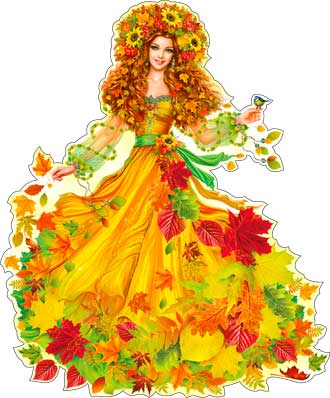 	Подготовил:                                                                Воспитатель Ванжа А.ВЦель: формирование представлений об осени, на основе ознакомления с существенными признаками сезона.
Задачи:
1. Развивать любознательность, творческое воображение, координацию движений с речью, слуховое и зрительное восприятие, умение различать листья разных деревьев, ловкость.
2. Учить понимать содержание поэтических текстов, упражнять в образовании разных форм глаголов, совершенствование грамматического строя речь (образование множественного числа существительных), активизация обогащения словарного запаса по теме осень.
3. Воспитывать у детей эмоциональную отзывчивость по отношению к природе, интерес и заботливое отношение к растительному миру.
4. Вызвать интерес к собственной руке, познакомить с возможностью создания образов на основе одинаковых элементов.
Словарная работа: осень, пожелтели, покраснели, позолотились, воет, гудит, стонет, льёт, идёт, моросит.
Воспитатель: Ребята, сегодня мы отправимся в необыкновенное путешествие. В чудесную страну, страну загадочную, полную тайн.
«Но в эту страну не идут поезда,
И самолёт не летает туда,
Как же страну эту назвать?
Страну, до которой рукою подать!»
А здесь простой секрет. Попасть туда можно только если сказать волшебные слова  воспитатель включает запись «Осенней песни» П.И. Чайковского). Закройте глаза и повторяйте за мной: «Раз, два, три! Дверь нам в сказку отвори!». Откройте глаза, кажется мы на месте (дети рассматривают панно с изображением осеннего времени года, любуются яркими красками. Воспитатель читает стихотворение о рыжей осени).
«Летний сад»
Летний сад порыжел немножко.
Хоть возьми да и перекрась!
Это осень — рыжая кошка -
Тёмной ночью в него пробралась.
Где ступала на мягких лапках,
Там и след оставляла свой:
Крона дуба — в жёлтых заплатках
Клён горит огневою листвой.
На газоне — смотрите сами -Не трава, а рыжая шерсть!
Это кошка лазать устала
И решила в траве присесть.
Г. Новицкая
Воспитатель: Скажите ребята, о чём это стихотворение?Дети: Об осени
Воспитатель: С кем поэт сравнивает осень?Дети: С рыжей кошкой.
Воспитатель: А вам хочется, что бы наступила осень?Дети:  Да.
Воспитатель: Грустно расставаться с летом, но осень будет радовать нас своими чудесами. Осень словно искусный художник, выбрала самые яркие краски для украшения природы.
Дети, как вы думаете, какого цвета осень?Дети: Жёлтая, красная, оранжевая.
Воспитатель: А можно сказать, что осень разноцветная?Дети:   Да.
Воспитатель: Отгадайте осеннюю загадку: «Падают с ветки золотые монетки?»Дети:   Это листья.
Воспитатель: Ребята, посмотрите какое чудо этот осенний букет из листьев (воспитатель раздаёт листья детям). Листья осины красные. Значит, что они сделали?Дети:  Покраснели.Воспитатель: На что похожи листья осины?Дети:  На монетки.Воспитатель: Листья клёна жёлтые. Значит, они что сделали?Дети:   Пожелтели.Воспитатель: Как вы думаете, на что похожи листья клёна?Дети:   На ладошку.Воспитатель:  А какое дерево потеряло вот этот листок, похожий на пёрышко?Дети:   Рябина.Воспитатель: Листья рябины золотые. Значит, они позолотились. Давайте вместе скажем это слово (проговаривают хором).
Воспитатель: Какой ветер дует осенью?Дети:  Холодный, пронизывающий, злой.Воспитатель: А что делает ветер?Дети: Воет, гудит, стонет, ревёт.Воспитатель:  И вдруг подул осенний ветерок. Листочки разлетелись. Сколько листьев! Да у нас здесь целое дерево, как на участке детского сада.
Игра «Мы — осенние листочки»Мы — осенние листочки. (Качаем головой вправо-влево)Мы на веточках сидели. (Медленно поднимаем руки вверх, затем плавно опускаем вниз) Дунул ветер – мы цепочкой (Ребенок поворачивается в сторону воспитателя)Друг за другом полетели. (Бегаем по комнате за воспитателем на носочках)Полетели, полетели, И на землю сели. (Присаживаемся на корточки)Ветер снова набежал (Встаем на носочки, тянемся вверх руками)И листочки все поднял, повертел их, покрутил, (Кружимся вокруг себя на месте)И на землю опустил. (Снова садимся на корточки)Воспитатель: Посмотрите, сколько листьев на нашем ковре. соберите листочки в красивый осенний букет и  полюбуйтесь, глядя на него. Пусть он радует нас своей красотой(дети садятся на ковёр, воспитатель читает стихотворение).
«Что случилось»
Ах, что было,
Что случилось!
Дверь тихонько отворилась
И тихонько затворилось.
Мы судили, мы рядили
Да и думать бросили:
Кто же нам через порог
Кинул жёлтенький листок -
Письмецо от осени?
О.Дриз(Воспитатель показывает коробку, сообщает, что нам пришла посылка от осени, предлагает ее открыть)Воспитатель:  «Какой интересный свиток. На нем начертаны приметы осени. Сможем мы их отгадать и порадовать осень своими знаниями?-Дети:   Да.Воспитатель: Тогда давайте поиграем в словесную игру «Осенние приметы». Когда я буду называть приметы осени, вы все дружно говорите «Да». Если приметы относятся к другому времени года, вы дружно говорите «Нет». Вы готовы?Дети:   ДаВоспитатель:  Тогда дайте правильный ответ:Игра «Осенние приметы».
Осенью цветут цветы? (нет).
Осенью растут грибы? (да).
Тучки солнце закрывают? (да).
Часто — часто льют дожди? (да).
Туманы осенью плывут? (да).
Ну а птицы гнёзда вьют? (нет).
Звери норки закрывают? (да).
Урожай все собирают? (да).
Птичьи стаи улетают? (да).
Солнце светит очень жарко? (нет).
Все купаются в реке? (нет).
Можно детям загорать? (нет).
Ну а что же надо делать? Куртки, шапки надевать? (да).
Сапоги всем обувать? (да).
Воспитатель: Молодцы! Вы знаете приметы осени.  Загадаю вам загадку, слушайте внимательно. Загадка:
«Появилась в небе клякса
Если клякса заревёт,
Разбежится весь народ»Дети: Туча
Воспитатель:  Осенью часто идут дожди. А что делает дождь?Дети:   Моросит, идёт, шумит, льёт.Воспитатель:  Посмотрите, стало пасмурно, кажется дождик начинается (воспитатель раскрывает зонтик).
Подвижная игра: «Дождик»
Капля раз, (прыжок на носочках, руки на поясе)
Капля два, (прыжок на носочках, руки на поясе)
Очень медленно сперва (четыре прыжка на носочках, руки на поясе)
А потом, потом, потом (восемь прыжков на носочках, руки на поясе)
Всё бегом, бегом, бегом.
Мы зонты свои раскрыли, (развести руки в стороны)
От дождя себя укрыли. (сомкнуть руки над головой полукругом).
Воспитатель:  Дождик прошёл. Выглянуло солнышко. Присаживайтесь на лесную полянку (ковёр). «Нынче, друг, не зевай, собирай урожай». Давайте поиграем с мячом. Я бросаю мяч и называю один овощ или фрукт, а вы ловите мяч, бросаете мне его и называете много овощей или фруктов (огурец — огурцы, яблоко — яблоки).
Дидактическая игра «Один — много». Воспитатель:  Ребята, давайте мы нарисуем листочки для осени, но рисовать мы красками и карандашами не будем. А вы знаете, можно рисовать руками. Есть выражение «наши руки не для скуки». Мы сегодня будем раскрашивать свои ладошки гуашевыми разноцветными красками и ставить отпечатки на листе бумаги( воспитатель опускает ладошки в тарелочки с разведённой гуашевой краской, прикладывает свою ладонь с расставленными пальцами к листу бумаги, размещённому на мольберте).Воспитатель:  На что похожа моя ладошка?Дети: На листья клёна (Воспитатель предлагает детям перенести «ручки» на большой лист белой бумаги.) Рисование «Цветные ладошки» (осенние листья) Воспитатель: Молодцы ребята! Вот какой у нас получился листопад, листья жёлтые, красные, зелёные летят. Осень будет очень рада!
